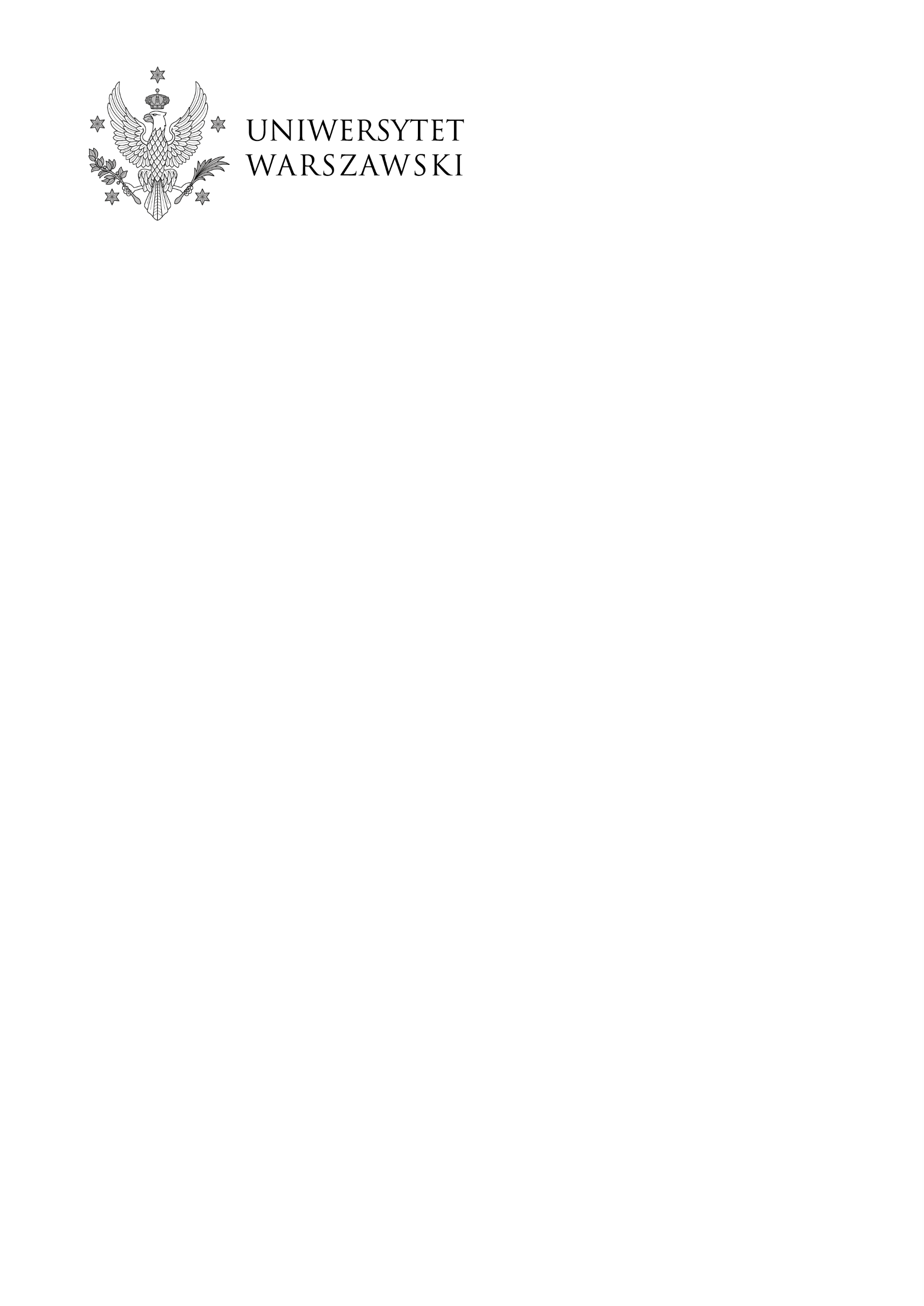                                                                                                                                                                                                                             Warszawa, dnia 07.06.2022 r.DZP-361/174/2021/KSU/621Do wszystkich zainteresowanychDotyczy: postępowania o udzielenia zamówienia publicznego prowadzonego w trybie przetargu nieograniczonego nr DZP-361/174/2021 pn.: „Sukcesywna dostawa profesjonalnych skoncentrowanych środków czystościowych dla Biura Gospodarczego Uniwersytetu Warszawskiego oraz: Domów Studenta nr 1-6, obiektu Hera, Sokrates, Biura Nieruchomości «Powiśle», Domu Pracownika naukowego, Żłobka «Uniwersyteckie Maluchy»”ZAWIADOMIENIE O WYBORZE NAJKORZYSTNIEJSZEJ OFERTYUniwersytet Warszawski, działając na podstawie art. 253 ust. 2 ustawy Prawo zamówień publicznych z dnia z dnia 11 września 2019 roku – Prawo zamówień publicznych, zwanej dalej „ustawą”, uprzejmie informuje, że:1. za najkorzystniejszą uznał ofertę firmy:DABEX KOŁODZIEJ I JĘCZMIONKA SP. Z O.O.
Ul. Żelazna 441-709  Ruda ŚląskaUzasadnienie wyboru:Jedyna złożona oferta, która spełnia wszystkie wymagania przedstawione w ustawie i specyfikacji warunków zamówienia..2. w postępowaniu wpłynęła 1 oferta:3. Punktacja przyznana ofertom w każdym kryterium oceny ofert wraz z łączną punktacją:W imieniu ZamawiającegoPełnomocnik Rektora ds. zamówień publicznychmgr Piotr SkuberaNr ofertyNazwa (firma) i adres wykonawcy1DABEX KOŁODZIEJ I JĘCZMIONKA SP. Z O.O.
Ul. Żelazna 4, 41-709  Ruda ŚląskaNumer ofertyLiczba pkt w kryteriumcena – 60 %Liczba pkt w kryteriumtermin pojedynczej dostawy - 40 %Razem160,00 pkt40,00 pkt100,00 pkt